ИНСТУРКЦИЯ ПО ЭКСПЛУТАТАЦИИ И ОБСЛУЖИВАНИЮ          ЭЛЕКТРИЧЕСКИЕ ПЕЧИ ДЛЯ            ПИЦЦЫСЕРИЯ “X”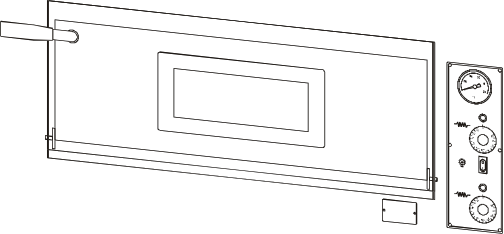 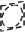 РУССКИЙДЕКЛАРАЦИЯ СООТВЕТСТВИЯ СЕЗаявляет, что печь Модель:Год выпуска:	Заводской №:Соответствует требованиям следующих Директив:“Директива о низковольтном оборудовании” 2006/95/EEC (Принята Советом 12 декабря 2006 г. Относительно законодательства государств-членов, касающегося оборудования, использующегося на данном напряжении)“Директива об электромагнитной совместимости” 2004/108/EEC (относительно законодательства государств-членов, касающегося электромагнитной совместимости)и заявляет также о применении следующих согласованных стандартов:EN ISO 12100-1-2: 2005(Основные принципы безопасности механизмов и главные принципы конструирования)EN 60204-1: 2006(Безопасность механизмов, электрооборудование машин)Фамилия и Имя:...GIACOMINI  ERNESTO (ДЖАКОМИНИ ЭРНЕСТО)..…………	Дата: …………./…………./………….Печать и подпись: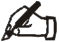 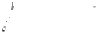 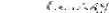 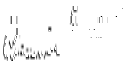 СОДЕРЖАНИЕСОДЕРЖАНИЕ........................................................................................................................................................ p. 51- ДЕКЛАРАЦИЯ СООТВЕТСТВИЯ «СЕ» И МАРКИРОВКА1.1- МАРКИРОВКА «СЕ»............................................................................................................ p. 62- ОБЩИЕ ЗАМЕЧАНИЯ2.1- Актуальность инструкции................................................................................................... p. 62.2- Положение печи «ВЫКЛ».................................................................................................... p. 72.3- Гарантия.............................................................................................................................. p. 72.4- Защита прав ........................................................................................................................ p. 73- ТЕХНИЧЕСКОЕ ОПИСАНИЕ3.1- Обозначение компонентов .................................................................................................. p. 7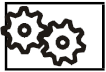 3.2- Габариты печи и пекарной камеры ...................................................................................... p. 83.3- Технические данные .......................................................................................................... p. 93.4- Назначение печи .................................................................................................................. p. 93.5- Ограничения по эксплуатации............................................................................................. p. 94- ПЕРЕМЕЩЕНИЕ И ТРАНСПОРТИРОВКА4.1- Транспортировка и поднятие............................................................................................ p. 104.2- Памятка на упаковке......................................................................................................... p. 114.3- Размещение....................................................................................................................... p. 125- УСТАНОВКА5.1- Подсоединение к вытяжке................................................................................................. p. 125.2- Подключение к электросети................................................................................................ p. 126- БЕЗОПАСНОСТЬ6.1- Директивы и стандарты ................................................................................................... p. 136.2- Индивидуальные средства защиты (ИСЗ)...................................................................... p. 136.3- Остаточные риски ............................................................................................................ p. 137- ЭКСПЛУАТАЦИЯ7.1- Панель контроля ........................................................................................................... p. 147.2- Первый запуск .................................................................................................................... p. 157.3- Включение печи ................................................................................................................ p. 157.4- Выключение печи ............................................................................................................. p. 168- ОБСЛУЖИВАНИЕ8.1- Плановое обслуживание .................................................................................................... p. 168.2- Дополнительное обслуживание........................................................................................ p. 169- УТИЛИЗАЦИЯ9.1- Общие предупреждения....................................................................................................p. 17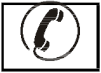 10- ЗАПЧАСТИПредупреждения......................................................................................................................p. 17Таблицы и чертежи запчастей.................................................................................................p. 1811- ЭЛЕКТРООБОРУДОВАНИЕСхема подключения и список компонентов ..........................................................................p. 2012- ПРИЛОЖЕНИЯ12.1- Памятка по поднятию на упаковке...................................................................................p.  221.1- МАРКИРОВКА “CE” Маркировка СЕ представляет собой отпечатанный черным цветом ярлык, выполненный, как показано на РИС. 1. На маркировку отчетливо, несмываемой печатью, нанесена следующая информация:- Название производителя;	- Заводской номер (MATR);- знак CE;	- Напряжение и частота (Volt/Hz);- Модель (MOD);	- Год выпуска (ANNO);- Мощность (кВт/А);	- Вес печи (PESO);- “Made in Italy”РИС.1 (CE-маркировка)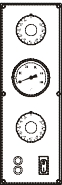 ОБЩИЕ ЗАМЕЧАНИЯ -22.1– АКТУАЛЬНОСТЬ ИНСТРУКЦИИИСПОЛЬЗУЙТЕ ПЕЧЬ, ТОЛЬКО ПОЛНОСТЬЮ ПРОЧИТАВ И ПОНЯВ ИНСТРУКЦИЮ. 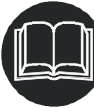 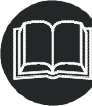 ИНСТРУКЦИЯ ВСЕГДА ДОЛЖНА БЫТЬ ДОСТУПНА АВТОРИЗИРОВАННЫМ ОПЕРАТОРАМ И ХРАНИТЬСЯ ПОБЛИЗОСТИ ПЕЧИ.ПРОИЗВОИТЕЛЬ НЕ НЕСЕТ ОТВЕТСТВЕННОСТИ ЗА ВОЗМОЖНЫЙ УЩЕРБ, НАНЕСЕННЫЙ ЛЮДЯМ, ЖИВОТНЫМ И ВЕЩАМ ВСЛЕДСТВИЕ НЕСОБЛЮДЕНИЯ ТРЕБОВАНИЙ ДАННОЙ ИНСТРУКЦИИ. 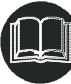 ИНСТРУКЦИЯ ЯВЛЯЕТСЯ НЕОТЪЕМЛЕМОЙ ЧАСТЬЮ ПЕЧИ, И ЕЕ НЕОБХОДИМО СОХРАНЯТЬ ДО МОМЕНТА КОНЕЧНОЙ УТИЛИЗАЦИИ ПЕЧИ. 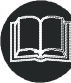 «АВТОРИЗИРОВАННЫЕ ПОЛЬЗОВАТЕЛИ» ДОЛЖНЫ ОСУЩЕСТВЛЯТЬ ТОЛЬКО ТЕ ОПЕРАЦИИ, КОТОРЫЕ НАХОДЯТСЯ В ИХ КОМПЕТЕНЦИИ.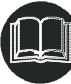 2.2- ПОЛОЖЕНИЕ ПЕЧИ «ВЫКЛ»Перед осуществлением обслуживания или настройки необходимо отключить питание, отсоединив штепсель от розетки. При этом проверьте, чтобы печь была правильно выключена и охлаждена. 2.3- ГАРАНТИЯПроизводитель гарантирует, что все печи прошли проверку на фабрике. Гарантия на печь действительно 12 (двенадцать) месяцев.ВМЕШАТЕЛЬСТВО В РАБОТУ ПЕЧИ ИЛИ ЗАМЕНА ЗАПЧАСТЕЙ НА НЕОРИГИНАЛЬНЫЕ ВЕДЕТ К АННУЛИРОВАНИЮ ГАРАНТИИ И ОСВОБОЖДАЕТ ПРОИЗВОДИТЕЛЯ ОТ ЛЮБОЙ ОТВЕТСТВЕННОСТИ. 2.4- ЗАЩИТА ПРАВВсе права на данное техническое руководство защищены Производителем. Ни одна часть данной инструкции не может быть скопирована или растиражирована без предварительного письменного согласия Производителя. Все упомянутые торговые марки являются собственностью их обладателей.3– ТЕХНИЧЕСКОЕ ОПИСАНИЕ3.1 ОБОЗНАЧЕНИЕ КОМПОНЕНТОВ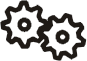 На  РИС.2 обозначены составляющие части печи.  3.2– ГАБАРИТЫ ПЕЧИ И ПЕКАРНОЙ КАМЕРЫ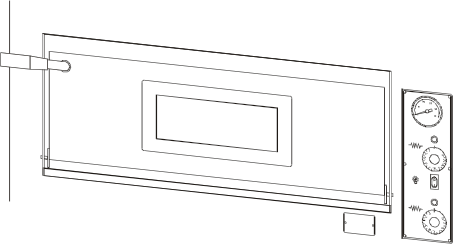 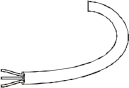 1	2	3ОБОЗНАЧЕНИЯ:1) Дверная ручка печи2) Отверстие для выхода пара   3) Освещение камеры4) Силовой кабель(без штепселя)5) Вентиляционные отверстия6) Панель управления7) Маркировка CE 8) Смотровое окошко9) Дверца печи9	8	7	6	5	4РИС.2 (Обозначение компонентов)На РИС. 3 и ТАБЛ. 1, соответственно представлены общие габариты печи и пекарной камеры A	BD	EВид спередиВид слеваРИС.3 (Габариты печи и пекарной камеры)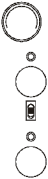 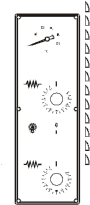 ТАБЛ.1 (Габариты печи)3.3- ТЕХНИЧЕСКИЕ ДАННЫЕ В ТАБЛ. 2 представлены технические данные, характеризующие разные модели.ТАБЛ.2 (Технические данные)3.4- НАЗНАЧЕНИЕ ПЕЧИ Печь предназначена для следующих целей:ВЫПЕЧКА ПИЦЦЫ, ЗАПЕКАНИЕ ПРОДУКТОВ И РАЗОГРЕВ ПРОДУКТОВ НА ПРОТИВНЯХ. ТОЛЬКО АВТОРИЗИРОВАННЫЙ ОПЕРАТОР (ПОЛЬЗОВАТЕЛЬ) МОЖЕТ ИСПОЛЬЗОВАТЬ ПЕЧЬ. 3.5- ОГРАНИЧЕНИЯ ПО ЭКСПЛУАТАЦИИДанная печь была спроектирована для целей, указанных в Разд. 3.4. Использование печи в любых других целях строго запрещено для обеспечения безопасности операторов, а также сохранения работоспособности печи. 4.1- ПЕРЕМЕЩЕНИЕ И ТРАНСПОРТИРОВКАВО ВРЕМЯ ПОДНЯТИЯ И ПЕРЕМЕЩЕНИЯ ПЕЧИ УБЕДИТЕСЬ В ОТСУТСТВИИ В ЗОНЕ ОСУЩЕСТВЛЕНИЯ ПЕРЕМЕЩЕНИЯ ЛЮДЕЙ, ЖИВОТНЫХ ИЛИ ВЕЩЕЙ, КОТОРЫМ МОЖЕТ БЫТЬ НАНЕСЕН УЩЕРБ. ОБЯЗАТЕЛЬНО ИСПОЛЬЗУЙТЕ СРЕДСТВА ДЛЯ ПОДНЯТИЯ И ПЕРЕМЕЩЕНИЯ ГРУЗОВ, ПОДХОДЯЩИЕ ДЛЯ ВЕСА И ГАБАРИТОВ ПЕЧИ (СМ. РАЗД. 3.2 – 3.3).ПРИ ИСПОЛЬЗОВАНИИ ВИЛОЧНОГО ПОГРУЗЧИКА УБЕДИТЕСЬ В ПРАВИЛЬНОМ РАЗМЕЩЕНИИ ВИЛ И В ОТСУТСВИИ РИСКА СТОЛКНОВЕНИЯ ПОГРУЗЧИКА С ГРУЗОМ (РИС.4).ВО ВРЕМЯ ПЕРЕМЕЩЕНИЯ ПЕЧИ ЗАПРЕЩЕНО СОВЕРШАТЬ РЕЗКИЕ ТОРМОЖЕНИЯ, УСКОРЕНИЯ И/ИЛИ ВНЕЗАПНЫЕ ИЗМЕНЕНИЯ НАПРАВЛЕНИЯ ДВИЖЕНИЯ. ПО ПОЛУЧЕНИИ ГРУЗА УБЕДИТЕСЬ, ЧТО ПЕЧЬ НЕ БЫЛА ПОВРЕЖДЕНА ВО ВРЕМЯ ТРАНСПОРТИРОВКИ. В СЛУЧАЕ ОБНАРУЖЕНИЯ ПОВРЕЖДЕНИЙ ПРОИНФОРМИРУЙТЕ ОБ ЭТОМ ПЕРЕВОЗЧИКА, СДЕЛАВ СООТВЕТСТВУЮЩУЮ ЗАПИСЬ В СОПРОВОДИТЕЛЬНОМ ДОКУМЕНТЕ. УБЕДИТЕСЬ ТАКЖЕ, ЧТО БЫЛИ ДОСТАВЛЕНЫ ВСЕ СОПУТСТВУЮЩИЕ ДЕТАЛИ, А ТАКЖЕ ВОЗМОЖНЫЕ ОПЦИОНАЛЬНЫЕ ПРИНАДЛЕЖНОСТИ. ВСЕ ЖАЛОБЫ ДОЛЖНЫ БЫТЬ ПРЕДСТАВЛЕНЫ В ПИСЬМЕННОЙ ФОРМЕ ПРОИЗВОДИТЕЛЮ ДИЛЕРОМ НЕ ПОЗДНЕЕ, ЧЕМ ЧЕРЕЗ 8 (ВОСЕМЬ) ДНЕЙ. Для облегчения транспортировки печь упакована в картонную коробку на деревянной паллете и закреплена ремнями. Также печь упакована в прозрачную нейлоновую упаковку. После того, как Вы доставили печь на место установки и поместили ее на рабочее место, снимите упаковку.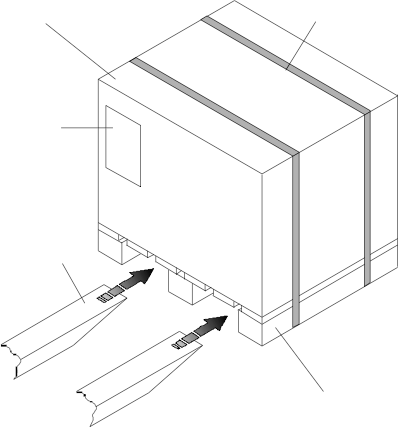 КоробкаРемниПредупреждающий знакlВилы погрузчикаПаллетаРИС.4 (Положение  вил погрузчика)4.2- ПАМЯТКА НА УПАКОВКЕСнаружи упаковки расположена памятка по ее перемещению. (См. Главу 12 - ПРИЛОЖЕНИЯ)4.3- РАЗМЕЩЕНИЕПРОЦЕДУРА УСТАНОВКИ ПЕЧИ (РАЗМЕЩЕНИЕ И ЭЛЕКТРИЧЕСКОЕ СОЕДИНЕНИЕ) ПРОИЗВОДЯТСЯ ТОЛЬКО СПЕЦИАЛИСТАМИ, ИМЕЮЩИМИ НА ЭТО РАЗРЕШЕНИЕ В СООТВЕТСТВИИ С ДЕЙСТВУЮЩИМ ЗАКОНОДАТЕЛЬСТВОМ ГОСУДАРСТВА, ГДЕ ПРОИЗВОДИТСЯ УСТАНОВКА. Размещайте печь, учитывая минимальные расстояния (мм), указанные на РИС.5. Печь должна находиться на подходящей поверхности, способной выдержать ее вес и температуру. Рекомендуется предоставить свободный доступ к правой стороне печи для облегчения демонтажа панели для проведения обслуживания.Вытяжка5 cmВид справа	Вид спередиРИС.5 (Размещение)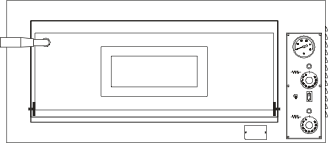 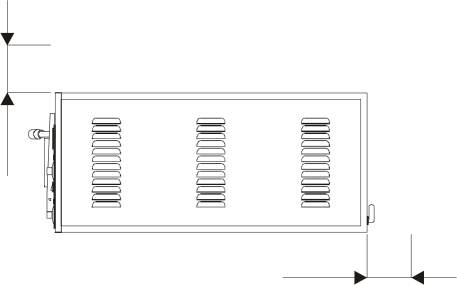 5– УСТАНОВКА5.1- ПОДСОЕДИНЕНИЕ К ВЫТЯЖКЕРекомендуется использовать вытяжку, несмотря на то, что при производстве пиццы не выделяется большое количество пара. Если вытяжка осуществляется путем принудительной вентиляции, то следите за тем, чтобы она не находилась в непосредственном контакте с печью и чтобы выдерживались минимальные расстояния, указанные на РИС.5.Печи оборудованы отверстием для выхода пара, которое может быть подсоединено к трубе для вывода пара наружу. Труба должна быть сделана из подходящего материала и иметь соответствующее сечение, а также быть направленной вверх, без сужений и внезапных изгибов. НИКОГДА НЕ ИСПОЛЬЗУЙТЕ ПРИНУДИТЕЛЬНОЕ ВСАСЫВАНИЕ, ЕСЛИ ПАРООТВОД ПОДСОЕДИНЕН К ТРУБЕ. В ЭТОМ СЛУЧАЕ ГОРЯЧИЙ ПАР БУДЕТ ПОКИДАТЬ КАМЕРУ СЛИШКОМ БЫСТРО ПРИ ОТКРЫТОЙ И ПРИ ЗАКРЫТОЙ ДВЕРЦЕ, ЧТО ВЫЗОВЕТ ИЗМЕНЕНИЕ ВРЕМЕНИ ПРИГОТОВЛЕНИЯ ПИЦЦЫ И УВЕЛИЧЕНИЕ ПОТРЕБЛЯЕМОЙ МОЩНОСТИ. 5.2- ПОДКЛЮЧЕНИЕ К ЭЛЕКТРОСЕТИПечь снабжена силовым кабелем, расположенным сзади и не имеющим вилки (РИС.6 – № 1).Электрические требования указаны на табличке маркировки СЕ (РИС.1).ПОДКЛЮЧЕНИЕ ПЕЧИ К ЭЛЕКТРОСЕТИ ДОЛЖНЫ ПРОИЗВОДИТЬ ТОЛЬКО КВАЛИФИЦИРОВАННЫЕ ТЕХНИКИ (ЭЛЕКТРИКИ), СООТВЕТСТВУЮЩЕ ПРОФЕССИОНАЛЬНЫМ ТРЕБОВАНИЯМ, ПРИНЯТЫМ В ДАННОМ ГОСУДАРСТВЕ, ОБЯЗАННЫЕ ВЫДАТЬ СЕРТИФИКАТ СООТВЕТСТВИЯ ОТНОСИТЕЛЬНО ПРОВЕДЕННОЙ РАБОТЫ. ПРОИЗВОДИТЕЛЬ НЕ НЕСЕТ ОТВЕТСТВЕННОСТИ ЗА УЩЕРБ, НАНЕСЕННЫЙ ЛЮДЯМ, ЖИВОТНЫМ ИЛИ ПРЕДМЕТАМ ВСЛЕДСТВИЕ ОСУЩЕСТВЛЕНИЯ НЕПРАВИЛЬНОГО ПОДКЛЮЧЕНИЯ К ЭЛЕКТРОСЕТИ. Чтобы осуществить соединение с источником энергоснабжения, следует присоединить автоматический или ручной переключатель подходящей мощности, с расстоянием между контактами не менее 3 мм. Запрещается повреждать кабель заземления. Потребляемая мощность работающей печи не должна отличаться от номинальной мощности более чем на +/- 10%.Обязательно заземлите печь.Схема подключения печи приведена в Главе 11.ОСУЩЕСТВИВ ПОДКЛЮЧЕНИЕ, АВТОРИЗИРОВАННЫЙ ТЕХНИК (ЭЛЕКТРИК) ДОЛЖЕН ВЫДАТЬ ДОКУМЕНТ, ПОДТВЕРЖДАЮЩИЙ ПРОВЕДЕНИЕ ПРОВЕРКИ ЦЕЛОСТНОСТИ ЗАЗЕМЛЕНИЯ. 1РИС.6 (Силовой кабель)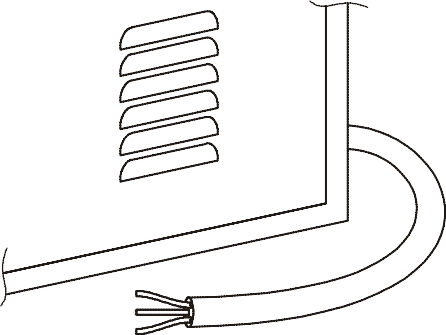 6.1- ДИРЕКТИВЫ И СТАНДАРТЫДанная печь была разработана и произведена с учетом тщательного анализа рисков и стремления достичь целей, указанных в требованиях к безопасности Директивы нового подхода. В ТАБЛ.4 указаны Директивы ЕС и Согласованные Стандарты (ВЕЛИКОБРИТАНИЯ), на которые сделаны ссылки:ТАБЛ.4 (Цитируемые директивы и стандарты)6.2- ИНДИВИДУАЛЬНЫЕ СРЕДСТВА ЗАЩИТЫ (ИСЗ)АВТОРИЗИРОВАННЫЕ ОПЕРАТОРЫ ОБЯЗАНЫ НОСИТЬ ТЕПЛОЗАЩИТНЫЕ ПЕРЧАТКИ, А ТАКЖЕ СООТВЕТСТВУЮЩУЮ ОДЕЖДУ ДЛЯ ЗАЩИТЫ ВО ВРЕМЯ ЗАГРУЗКИ И ВЫГРУЗКИ ПРОТИВНЕЙ.6.3- ОСТАТОЧНЫЕ РИСКИОПАСНОСТЬ ОЖОГА: при случайном контакте с поверхностью печи при высокой температуре (внешней: дверью и передней панелью; внутренней: дверью, пекарной камерой и верхним резистором), а также противнями, продуктами, находящимися в печи при загрузке/выгрузке противней и/или когда оператор решает предпринять неверное, запрещенное или неоправданное действие.  7.1- ПАНЕЛЬ КОНТРОЛЯПанель контроля, расположенная спереди, отличается на каждой из моделей, как показано на РИС.7.23МОДЕЛЬ. X4/36 - X44/36X6/36 - X66/3621	4РИС.7 (Панель контроля)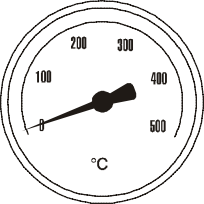 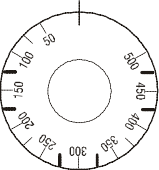 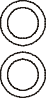 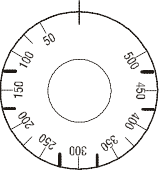 7.2– ПЕРВЫЙ ЗАПУСК Осуществляя первый запуск, необходимо следовать рекомендациям, данным ниже:ПЕРВЫЙ ЗАПУСК, ВКЛЮЧЕНИЕ И ОБСЛУЖИВАНИЕ ПЕЧИ МОГУТ ОСУЩЕСТВЛЯТЬ ТОЛЬКО ОПЕРАТОРЫ, ОТВЕТСТВЕННЫЕ ЗА ЭТИ ОПЕРАЦИИ.          ВКЛЮЧЕНИЕ ПЕЧИ МОЖЕТ БЫТЬ ОСУЩЕСТВЛЕНО ТОЛЬКО ПОСЛЕ ЗАВЕРШЕНИЯ УСТАНОВКИ И ПОДПИСИ АВТОРИЗИРОВАННЫМИ ТЕХНИКАМИ ДЕКЛАРАЦИИ СООТВЕТСТВИЯ ЭЛЕКТРИЧЕСКОГО ПОДКЛЮЧЕНИЯ. 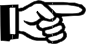 1) Протрите переднюю панель печи чистой мягкой тканью, чтобы удалить возможные загрязнения;2) Подсоедините штепсель к розетке;2) Переведите выключатель отключающего устройства в позицию «I» ;3) Активируйте резисторы, установив терморегуляторы (РИС. 7 - №2) на температуру 150 °C, обозначенную на ручке. Загорится зеленый индикатор, сигнализирующий о том, что резисторы активированы;4) Оставьте печь работать примерно на 1 час;5) Отключите резисторы, переведя терморегуляторы (РИС. 7 - №2) в позицию «0». Соответствующий зеленый индикатор погаснет;6) Откройте дверцу печи примерно на 15 минут, чтобы удалить возможные пары и запахи;7) Снова закройте дверцу и повторите действия, описанные в п.3, установив терморегуляторы (РИС. 7 - №2) на температуру 400оС, обозначенную на ручке;8) Оставьте печь работать примерно на 1 час;9) Отключите резисторы, переведя терморегуляторы (РИС. 7 - №2) в позицию «0». Соответствующий зеленый индикатор погаснет;10) Отключите печь, как описано в ч.7.4.7.3- ВКЛЮЧЕНИЕ ПЕЧИ1) Подсоедините вилку силового кабеля к розетке;2) Переведите выключатель устройства секционирования в позицию “I”;3) Активируйте резисторы, настроив терморегуляторы (РИС. 7 - №2) на желаемую температуру, указанную на ручке. Загорится соответствующий зеленый индикатор, свидетельствующий о работе резисторов;4) Как только температура в печи достигла желаемого уровня (см. п.9 данного раздела), отображаемого на термометре (РИС. 7 - №4), можно загружать пиццу;5) Вручную откройте дверцу печи (РИС. 3 - №3), держась за специальные ручки (РИС. 3 - №1);6) Для того, чтобы включить внутреннюю подсветку камеры, нажмите переключатель освещения печи (РИС. 7 - №5);7) Загрузите пиццу и/или пиццы в печь, используя специальные приспособления. Избегайте оставлять дверцу печи открытой надолго, поскольку выходящий пар снижает температуру внутри печи. 8) Снова закройте дверцу и проверьте процесс, глядя в смотровое окошко (РИС. 3 - №4);9) Температура выпечки пиццы варьируется в зависимости от того, помещена ли пицца на керамический под, или на противень. В первом случае рекомендуется установить температуру на 280 °C для низа и 320 ° C для верха. Во втором случае необходимо установить 320 ° C для низа и 280 °C для верха;10) По окончании выпечки откройте дверцу, достаньте пиццу и/или пиццы и закройте дверцу опять. 7.4- ВЫКЛЮЧЕНИЕ ПЕЧИДля выключения печи выполните следующее:1) Отключите печь, переведя выключатели терморегуляторов (РИС. 7 - №2) и резисторов (РИС. 7 - №3) в позицию «0».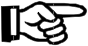 ВЫБОР ТЕМПЕРАТУРЫ ДЛЯ ВЫПЕЧКИ И НАСТРОЙКИ ВЕРХНИХ И НИЖНИХ РЕЗИСТОРОВ ЗАВИСИТ ИСКЛЮЧИТЕЛЬНО ОТ ОТВЕТСТВЕННОГО ОПЕРАТОРА.2) Переведите выключатель устройства секционирования в позицию “0”;3) Отсоедините вилку силового кабеля (РИС. 2 - №4) от розетки.ОБСЛУЖИВАНИЕ -88.1– ПЛАНОВОЕ ОБСЛУЖИВАНИЕ Плановое обслуживание включает проверки и осмотры, проводимые ответственным оператором в соответствии с установленным порядком, для своевременного обеспечения безопасности и работоспособности печи.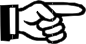 ПЕРЕД ПРОВЕДЕНИЕМ ПЛАНОВОГО И/ИЛИ ДОПОЛНИТЕЛЬНОГО ОБСЛУЖИВАНИЯ ОБЯЗЯТЕЛЬНО ОТКЛЮЧИТЕ ПЕЧЬ ОТ СЕТИ. 1) Чистка керамической поверхности: проводится на горячей печи.Когда температура достигнет 350оС, отключите печь, откройте дверцу и очистите поверхность щеткой из растительного волокна на длинной ручке, во избежание контакта с раскаленной поверхностью печи. 2) Чистка внешней поверхности печи (поверхности из нержавеющей стали, смотровое окошко и панель контроля): осуществляется на холодной печи.      ОПЕРАТОР ДОЛЖЕН ИСПОЛЬЗОВАТЬ ЗАЩИТНЫЕ ПЕРЧАТКИ И СООТВЕТСТВУЮЩУЮ ОДЕЖДУ ВО ИЗБЕЖАНИЕ ПОЛУЧЕНИЯ ОЖОГОВ. 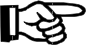 8.2– ДОПОЛНИТЕЛЬНОЕ ОБСЛУЖИВАНИЕВ случае необходимости проведения дополнительного обслуживания любого рода обращайтесь исключительно к сертифицированному дилеру, у которого печь была приобретена и/или сертифицированному технику, чья квалификация соответствует требованиям действующих нормативов. ОБСЛУЖИВАНИЕ ЭЛЕКТРОКОМПОНЕНТОВВмешательство в работу электрокомпонентов возможно только при сбое  в их работе. Все электрокомпоненты расположены справа, за передней панелью с отверстиями для вентиляции.ЗАМЕНА ОСВЕЩЕНИЯ КАМЕРЫ1) Открутите круглое стекло с внутренней поверхности печи;2) Извлеките лампу;3) Замените старую лампу на новую, с аналогичными техническими характеристиками;4) Вставьте обратно круглое стекло.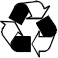 9- УТИЛИЗАЦИЯ9.1- ОБЩИЕ ПРЕДУПРЕЖДЕНИЯДемонтируя печь, обязательно соблюдайте требования действующих нормативов. Отсортируйте запчасти печи по материалу (пластик, медь, железо и т.д.).10– ЗАПЧАСТИ       ИСПОЛЬЗОВАНИЕ НЕОРИГИНАЛЬНЫХ ЗАПЧАСТЕЙ СТРОГО ЗАПРЕЩЕНО. ОРИГИНАЛЬНЫЕ ЗАПЧАСТИ МОЖНО ЗАПРОСИТЬ У ПРОИЗВОДИТЕЛЯ.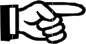 ЗАПЧАСТИ К ЭЛЕКТРООБОРУДОВАНИЮ УКАЗАНЫ В ЧАСТИ 11.1 – СПИСКЕ ЗАПЧАСТЕЙ К ЭЛЕКТРООБОРУДОВАНИЮ.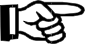 ЗАПЧАСТИ -10МОДЕЛЬ. X4/36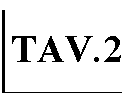 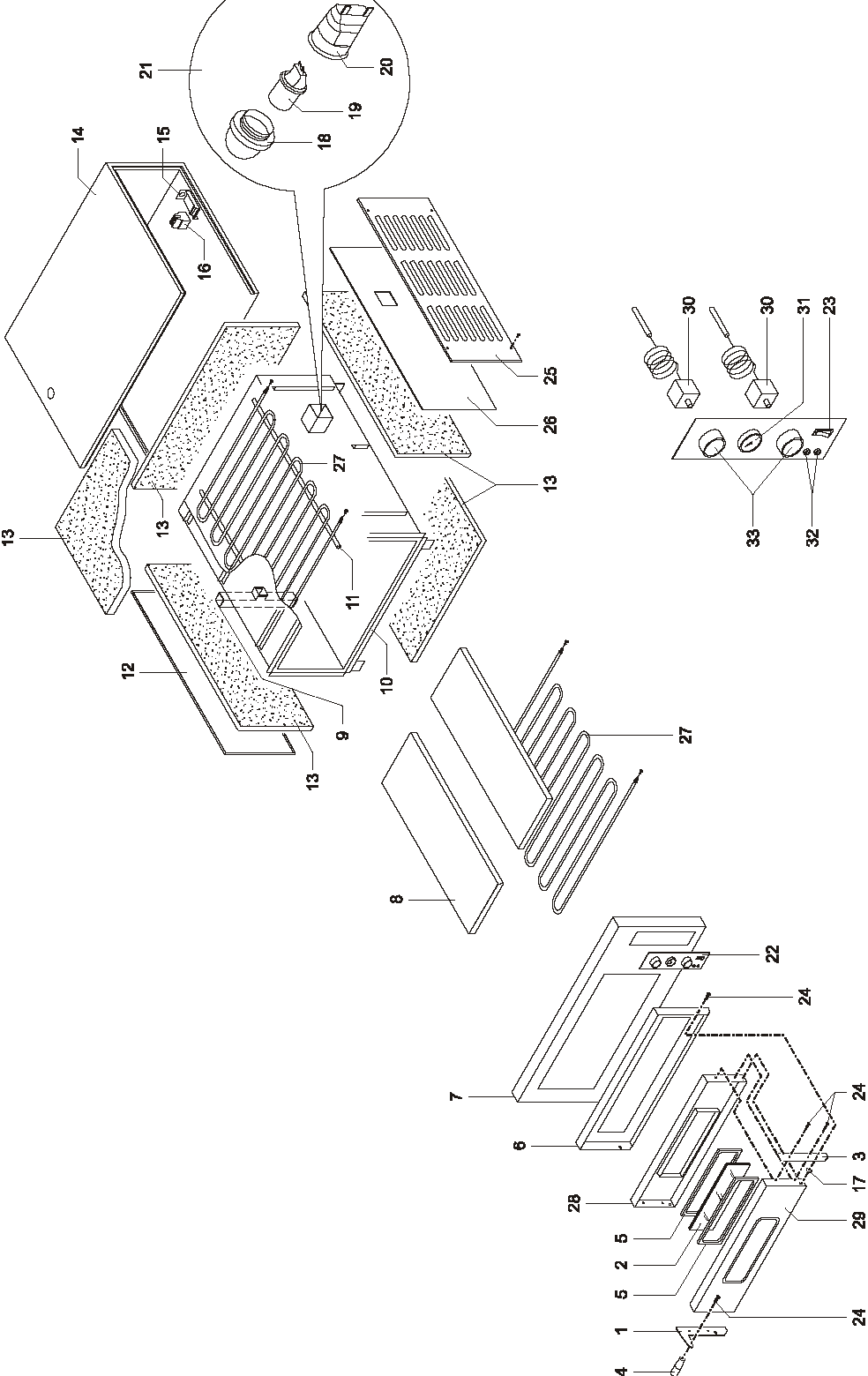 n structions for u se and maintenance 	•МОДЕЛЬ. X44/36....NИнструкции по эксплуатации и обслуживанию	II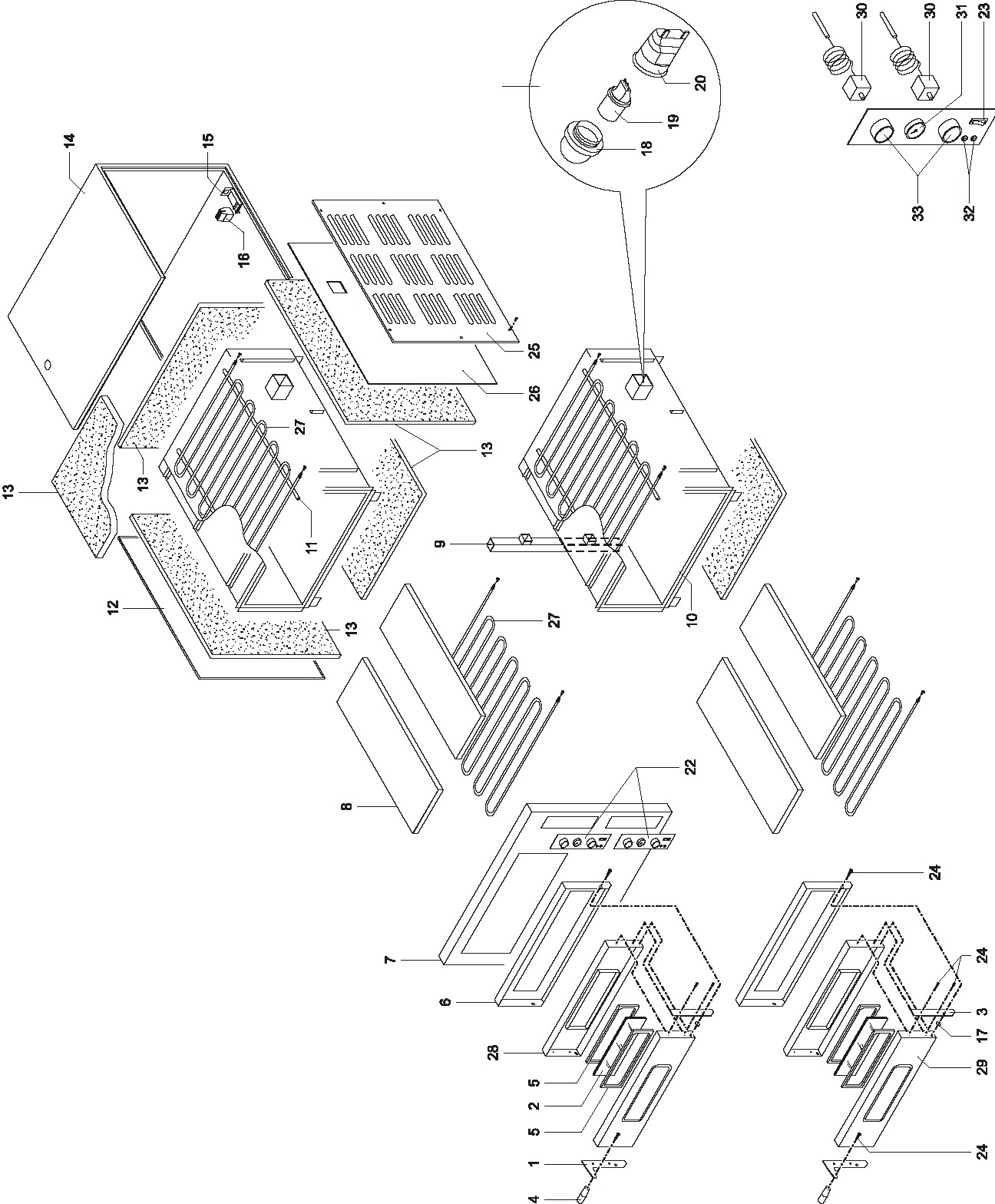 L...-----------------1МОДЕЛЬ. X6/36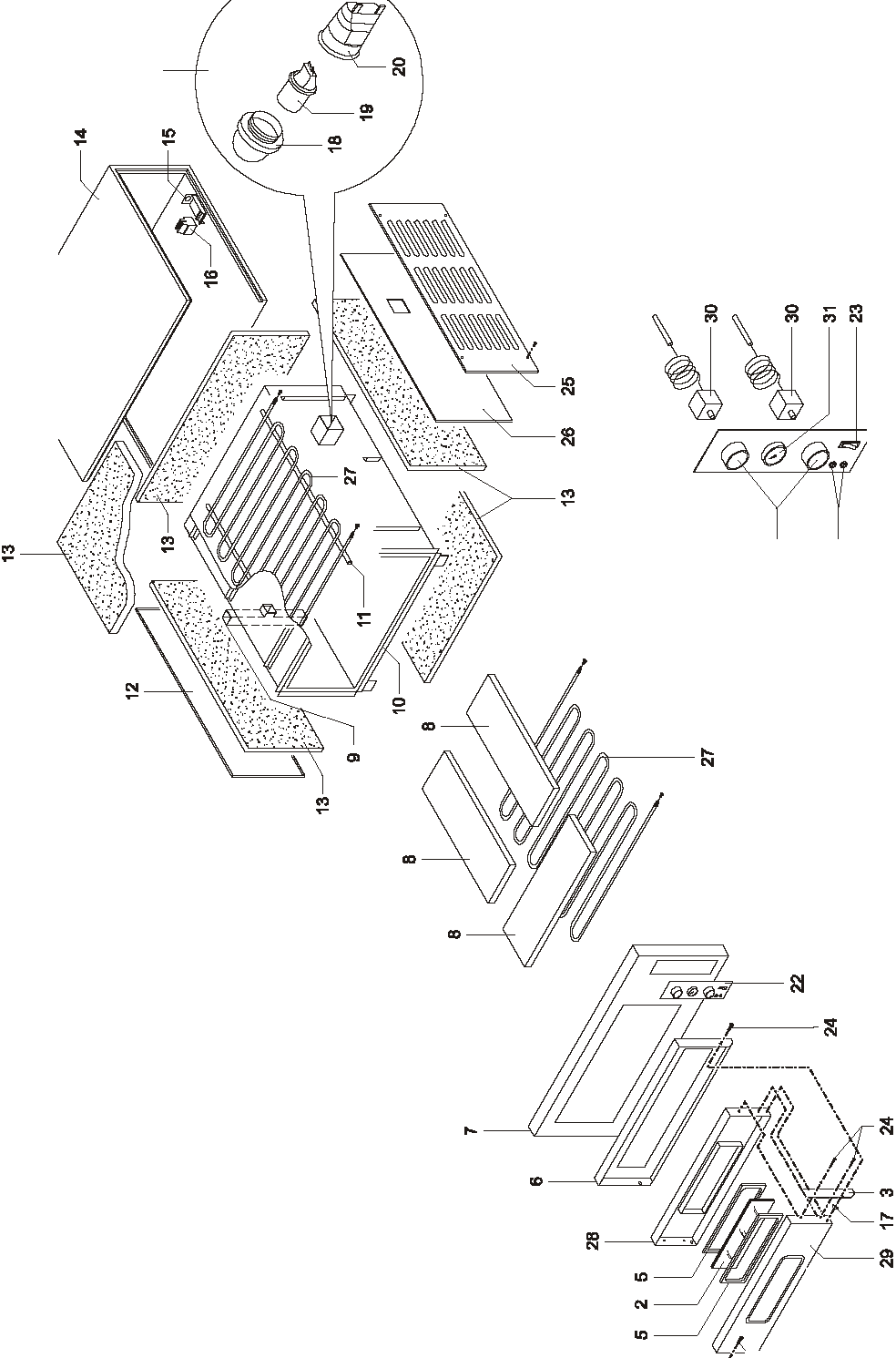 ....ND..,"L"")- - '-------..,. -----1}МОДЕЛЬ. X66/36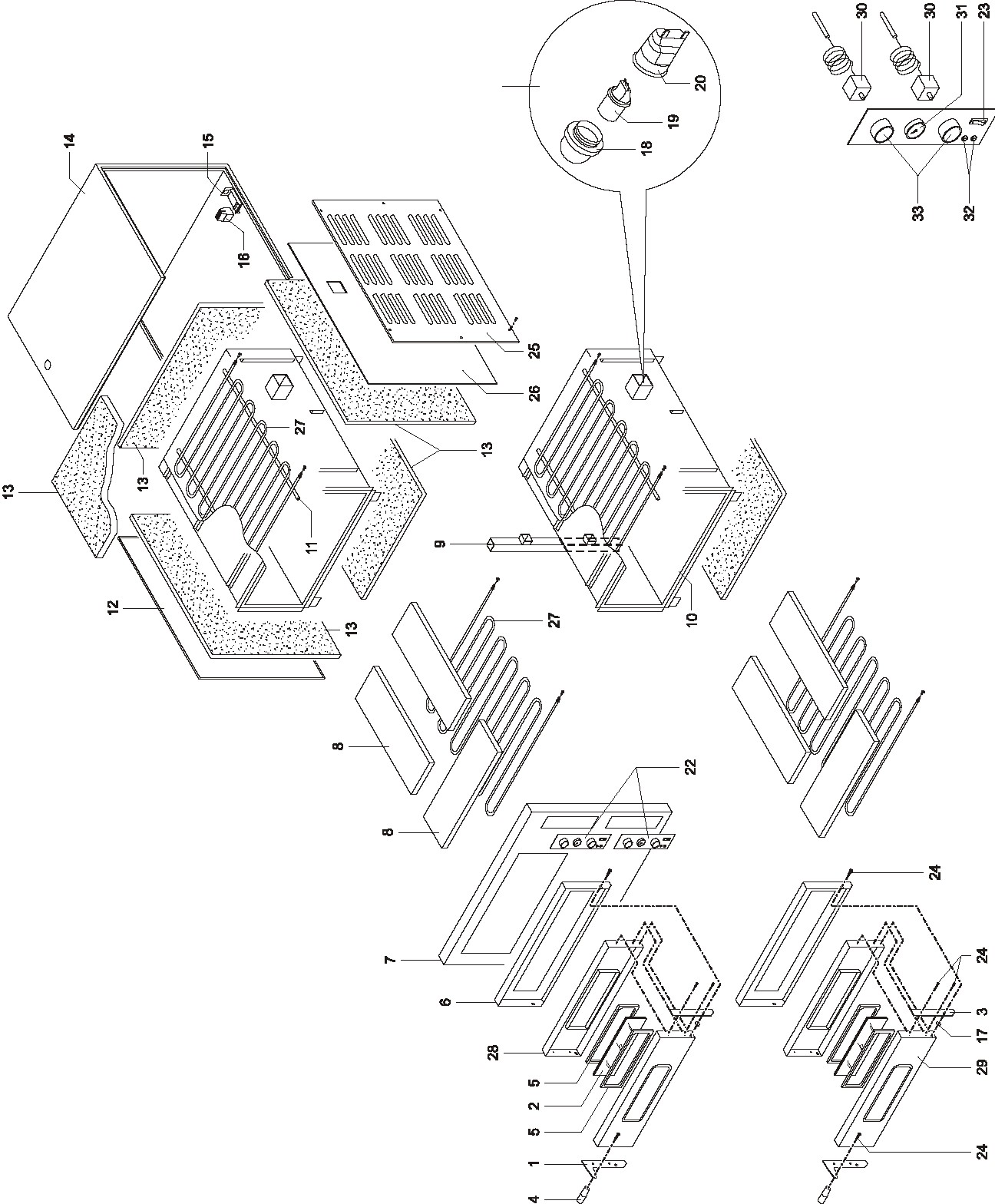 ....NСХЕМЫ ПДКЛЮЧЕНИЯ И КОМПОНЕНТЫСХЕМЫ ПОДКЛЮЧЕНИЯ 2400 V/3-::-   R 5 T N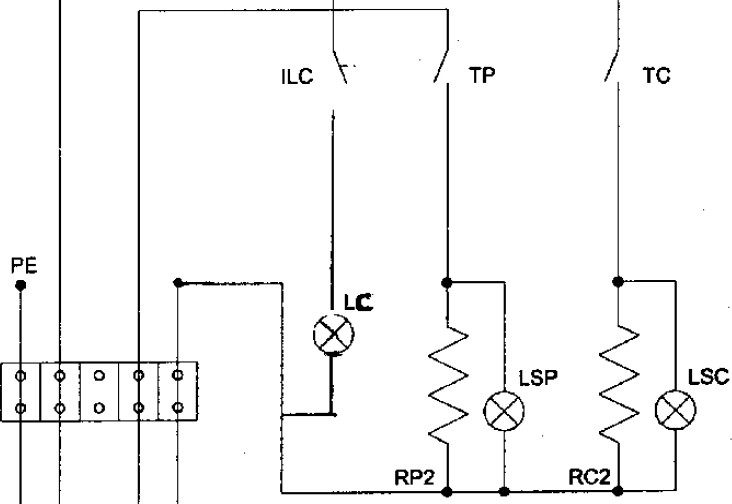 МОДЕЛЬ. X4/36230 V/3 	PE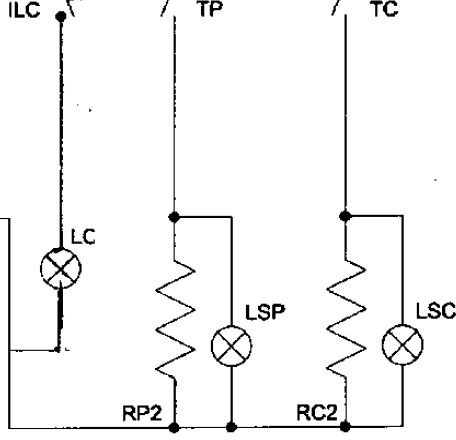 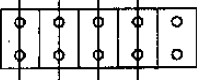 -::-   R S T N.__ILC+[-----o) " 	L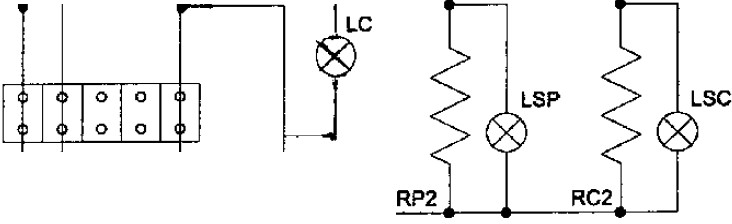 230 V/1 	PE- R S T NИнструкции по эксплуатации и обслуживаниюev. 02/2009 - ENPDF created with pdfFactory trial version www.pdffactory.comСХЕМЫ ПОДКЛЮЧЕНИЯ 	МОДЕЛЬ X44/36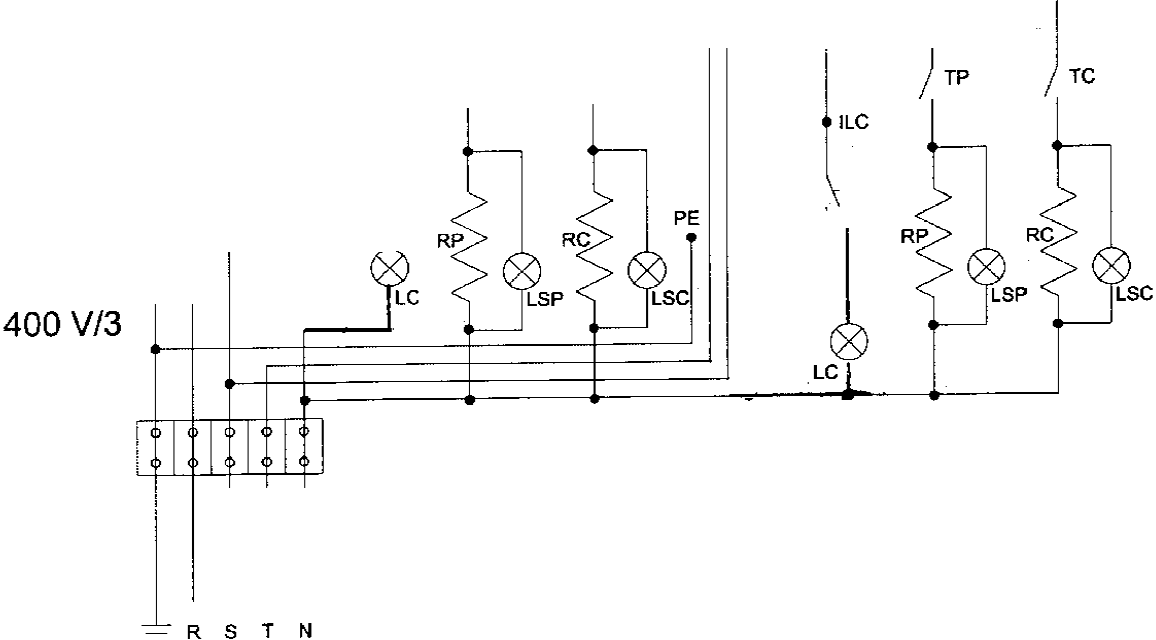 --ILC 	) :	TCPE    II     I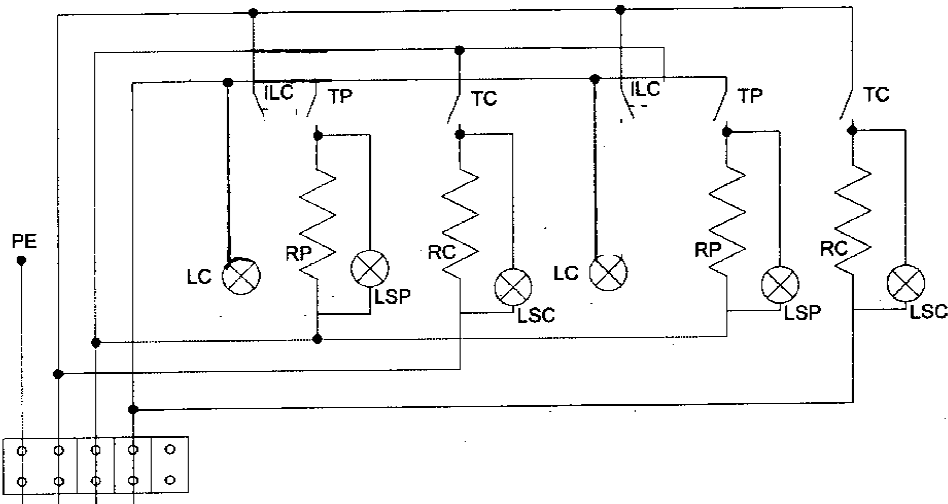 230 V/3I     I     I-=-  R S T N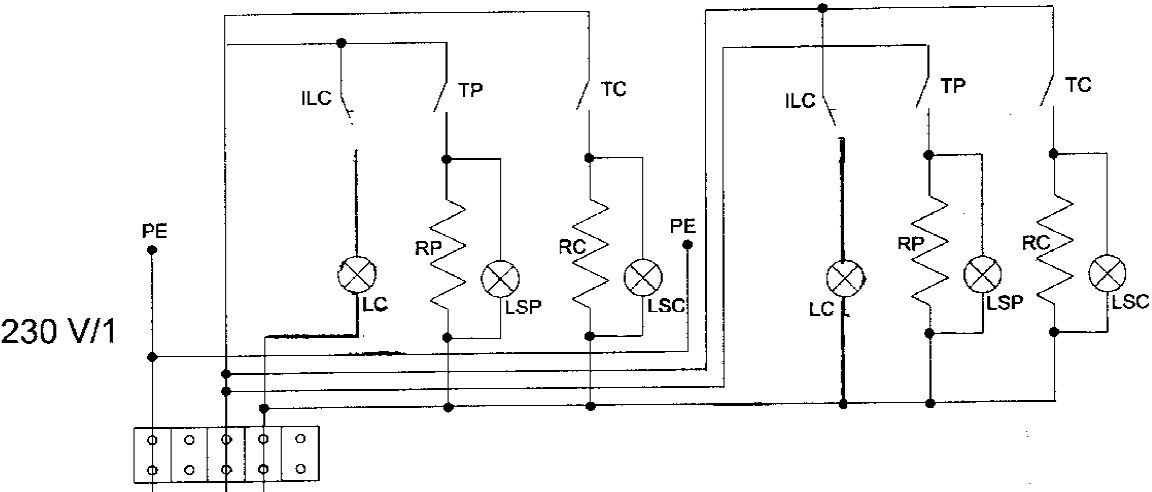 -=-  R S T NII 	Instructions  for use and maintenancСХЕМЫ ПОДКЛЮЧЕНИЯ 	МОДЕЛЬ. X6/36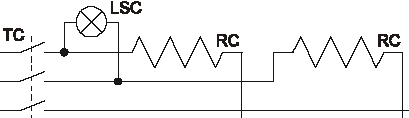 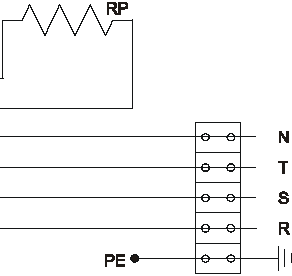 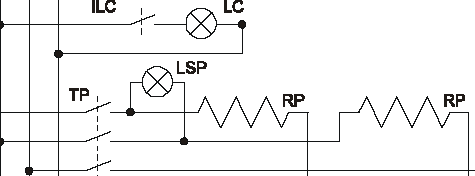 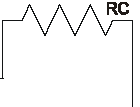 400 V/3'   	''ILC	'	--f)(\_LC 	'230 V/3TP,	  i\f\Nl  1   '\/W'"'     	i=== 	,.----0 0	Nc--T f--   s c--Rf--	1[1L 	LSC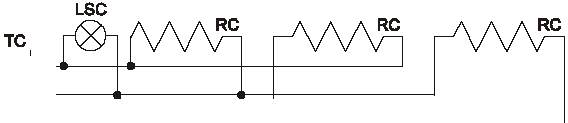 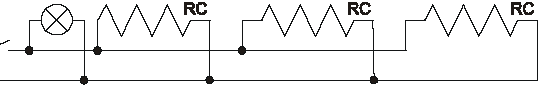 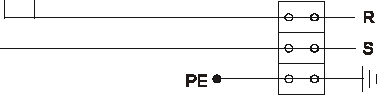 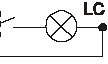 TC'ILC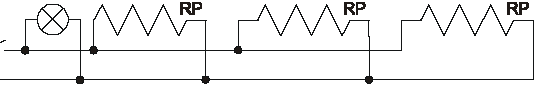 230 V/1TP,LSPn structions for u se and maintenanceev. 02/2009 - EN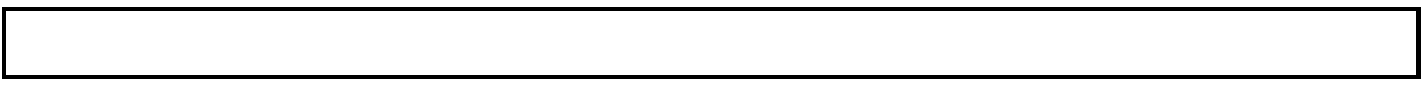 СХЕМЫ ПОДКЛЮЧЕНИЯ 	МОДЕЛЬ. X66/36400 V/3	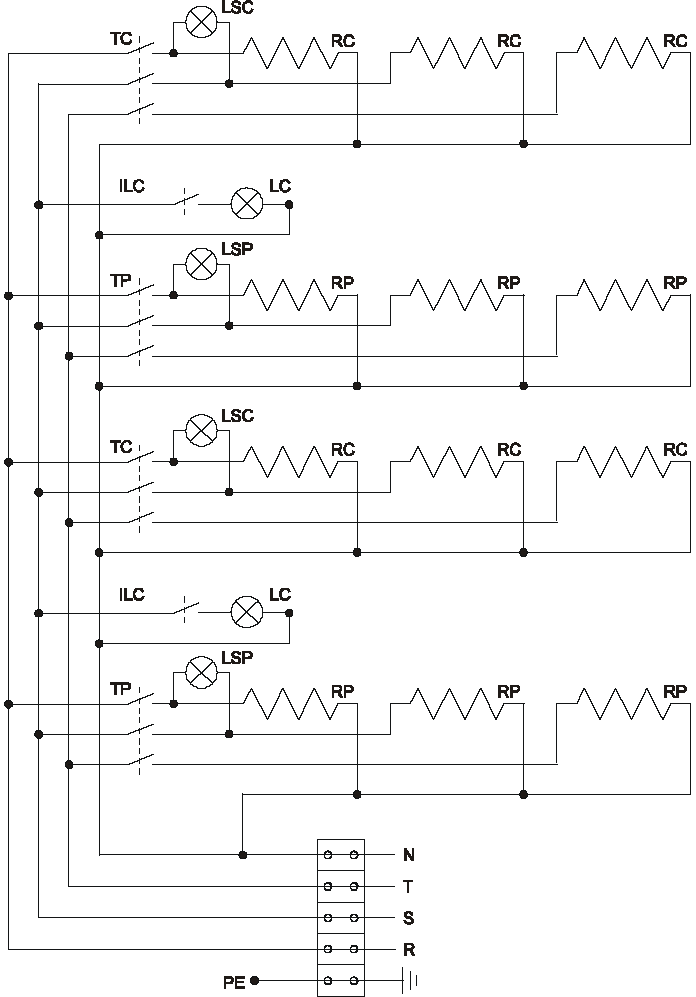 Инструкции по эксплуатации и обслуживаниюRev. 02/2009 - E':.-- 	,------,'...- 	ILC	:-----®1TF'LSP'	r®JfVV\3E c:j''r----,LSC'    r®]TC230 V/3 	''-ILC	:-----®1LSP" fVV\3 	c:j-r--D  D 	Nf---Tf---f---RPE	r--	1 !1LSC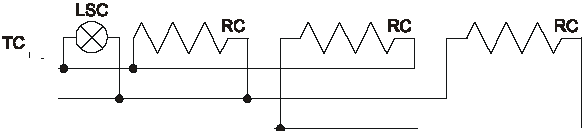 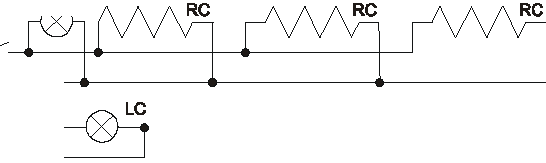 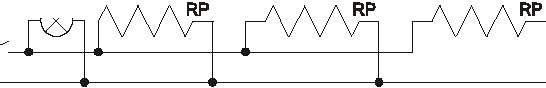 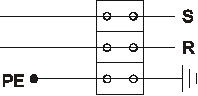 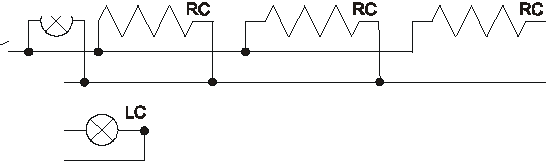 TC'   	ILCTP ,LSP230 V/1LSCTC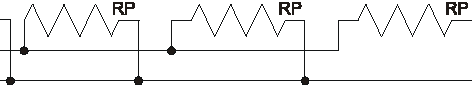 '   	ILCTP,LSPИнструкции по эксплуатации и обслуживаниюev. 02/2009 - ENПРИЛОЖЕНИЯ -1212.1- ПАМЯТКА ПО ПОДНЯТИЮ НА УПАКОВКЕВыполнена из самоклеящегося материала, формат А4 (210 х 297 мм), черно-белая (водостойкая), нанесена с внешней стороны картонной упаковки (РИС.8). ISTRUZIOII PERIL SIJLLEVAIIEITO E lA M0¥1MEITAZID.:/INS7f1Utm011FOR URJN5 AIIIJ HAIDUIG llfSrBUCTIOM$ 'fJIIIILE l.EVAGE EILE I/IIWVEIIIEIT /IIIWEISUiiEilUM AIIHE BEN UIID ZUN HlNDLINii INSJIIUCCIDIIEI PARA EL LEVAIIIIMIENTD Y EL MDVIMIE NTD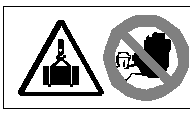 .II·IU......Dl DIIIIIIIIL IGLLIIMIIm I L.lll.. . _... • LL'IMILPEI.OMLE-TIU IE'IE -LI"T'III_I._IE I O. . PIIEIIIEIET.UTTI LIPMIIIIIIIIUEilllmUUIIII.iIII.ICIITGIIIlMICIIIIIIIIItNE ••m LE-lliiiiMI, B -D'IZIDII M. . W 111111 PEl-AIRlLI 111•L&CUI IICIIIIIIllACaiiiW.MEIII Plllll EIIEIE c:GIPMIEIIl,IIIVIM EllliZIDII E 1111110 COl tAIIIIB.UIILmiWIEi;.IUG-CNE L'dl'liiiTIILiiUIETRI  .U:Ulii.IIZG IR tliiELLII EL-IEIIl- .-     :•IT I .:.1--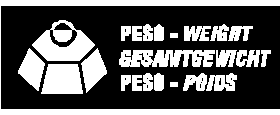 AI!Dmllml AU IIIIIIUEIIIII DIWt 111111. L,MIIILD EIIE 1•11 IDIU!ma'IDm...lllllliEI!ICDIIIIIIIIITD IDIIEDUI . IOII ElllA PDRIIRE !:GIRliEAlii! ID_ T_ I IID inL U! D P I IIII II IIIY I -IR Z I D II     I I I I II- U I   I!PUCIDEIE AWJ 11•1-11 DB.Ll lliCEIII&.  u•IIIITIUI  &TTEI-1RmiiMIIIU ILLE  IIIII:IZIIII   IIPDITliU .II[ ITIUEIDMI    PER  - E_..11-IIAPAI.IDilEVAIII!ITI CEllA MICCIIIIIIlDI . UDIIUIIIIIIIIIDIITliiEI.IIIDIIIIIIEIII ALII IMDIC.ZIIIIII......-rEIIUII11-IDIIIIII.W.I -.-EI-1[(alloll.GilCllll, 1111-.--IILI-MTEAIDUIII BLII.IIIZIDII I'll 1'11111.1    :·1- DIlI!I!IIPIII:IIIEliMIEIDIIII aiD1-n WilD, IIIII lUI_ .ftiiDUL-IE-IIIIaUIIMII AIIIEIIII&II1.1•1--MEl. I!JIUDII-1:.11111!1111, IH EUIIQICNIU, 1 . \dHIEII DEl M-11-E P      G.I,IIIII •a I 01111lilliE II lDI-IIItH UWIIEII . . D.IHIEIIIVIILiii'IL I I.I 'I iiiiTIEZIIFiiUa llf.liii _J.  ..._BEWEUUMO lEI: VERCIQIMIIIT H..STAPlfR II..,.ICIIIT Ullfl IILIIIT,II! Il D.,l Ill -IIIIIIIIEIIIMI  DE!I HUIIDI'LEII.IUITil•l IIIIIIIII,IUK IUIIIII-11111 IIFUhlh. DI['JI.U:IIIICIIISI I -liT  111111 .II Dllllll 1-H UMD   Zl ·-· TIIA-IIIIIT•mUETII  lliiB.ITAPLEI   lf:IIEQ'I  IIUDEI. DEl  UIELIT.. LII   IIUIIWIIICMIIFIIIIIIIIIG IEII.•IIIIEIIIE-1111 lliEIEI  MIT Dll llliciETIII111111  DIICHIIFUHil WEIIIEII,   IIIDEI !CIIIIFII  IIIIEIIIIIM  liDUIC   • IIIMD!Mt!IIIID!IIIIU....I-IICHIIISI-IIIIIIIIIICIIIRI.IIIIIIIDI!.a. v•NCIIIID IIIF  II-Fllllllll  IIIII Ullt  Ill IIIRI "'MillriTClll._rln Ill; llliCIIIIi. ilIR 01..-..IIICH, D" liRI--1 II Ill til-1:15-.lw.TIIGII-IUIEEIEUIEFIUiiiiiii'AI.  MIHEBUIIII tEl MliCIIIE llmEIJ KIIMI lilT D-....n:IIIICII,111- -  -l l ll llt:llllllUC-.liDDIE . . EIIIIII -· IUI-1 D il l DIIIIII.IIIUIIIILI.....IIII¥/1-T--·· -liDEIE 11111¥11..,11 IIJ Ml III:N111SII•• I . .I ...IIlAIII..IITil.t•	1!1	•t- 	IU.:.l·U	mFIG.8 (LIFTING INSTRUCTION SHEET APPLIED TO THE PACKAGE)Инструкции по эксплуатации и обслуживаниюRev. 02/2009 - EГАБАРИТЫ (мм)ГАБАРИТЫ (мм)ГАБАРИТЫ (мм)ГАБАРИТЫ (мм)ГАБАРИТЫ (мм)ГАБАРИТЫ (мм)ВНЕШНИЕВНЕШНИЕВНЕШНИЕПЕКАРНОЙ КАМЕРЫПЕКАРНОЙ КАМЕРЫПЕКАРНОЙ КАМЕРЫМОЕДЛИABCDEFX4/361010850420720720140X44/361010850750720720140X6/36101012104207201080140X66/36101012107507201080140МОДЕЛИПЕКАРНАЯ КАМЕРА (кол-во)ВЕС(кг)НАПРЯЖЕНИЕ (В)ЧАСТОТА (Гц)МОЩНОСТЬ (кВт)РАБОЧАЯ ТЕМПЕРАТУРА (°C)ЖАРОЧНАЯ ПОВЕРХНОСТЬ (материал)X4/361115200/230/40050/60650 ÷ 500КерамикаX44/362200200/230/40050/601250 ÷ 500КерамикаX6/361165200/230/40050/60950 ÷ 500КерамикаX66/362300200/230/40050/601850 ÷ 500Керамика2006/95/EEC“На низковольтное оборудование “2004/108/EEC“Электромагнитная совместимость “EN 60204-1: 2006“Безопасность механизмов. Электрооборудование машин”.EN ISO 12100-1-2:2005“Основные концепции безопасности машин и главные принципы конструирования”ПОЯСНЕНИЯ К РИС.7ПОЯСНЕНИЯ К РИС.7ПОЯСНЕНИЯ К РИС.7№.ОБОЗНАЧЕНИЕФУНКЦИЯ1Зеленый индикаторЕсли зажжен, значит, резистор активирован. 2Терморегулятор• Позиция 0: деактивирует резистор (в моделях без переключателя резистора);• Позиция.50 ÷ 500 °C: Активирует резистор и устанавливает желаемую температуру.3ТермометрПоказывает температуру в пекарной камере.4Переключатель освещения камеры (I-0)• Позиция. I: Включает освещение камеры;• Позиция. 0: Отключает освещение камеры.ЗАПЧАСТИЗАПЧАСТИМОДЕЛЬ. X4/36№.Кол-воНаименованиеНаименование11Левая скоба дверцы печиЛевая скоба дверцы печи21Стекло дверцыСтекло дверцы31Правая скоба дверцы печиПравая скоба дверцы печи41Захват для рукоятки из термопластикаЗахват для рукоятки из термопластика52Прокладка дверного стеклаПрокладка дверного стекла61Рама двериРама двери71ФасадФасад82Керамическое покрытие 359x718x17Керамическое покрытие 359x718x1791Пароотводная трубкаПароотводная трубка101Пекарная камераПекарная камера112Круглый элемент, поддерживающий резисторыКруглый элемент, поддерживающий резисторы121Левая панельЛевая панель135ТермоизоляцияТермоизоляция141Внешний корпусВнешний корпус151Держатель клеммной панелиДержатель клеммной панели161Клеммная панельКлеммная панель171СтеклоСтекло181Стекло для подсветки камеры (круглое)	Стекло для подсветки камеры (круглое)	191ЛампаЛампа201Ламповый патронЛамповый патрон211Набор для освещенияНабор для освещения221Панель контроляПанель контроля231Переключатель освещения камерыПереключатель освещения камеры244Болт, фиксирующий скобу двериБолт, фиксирующий скобу двери251Правая панель с вентиляционными отверстиямиПравая панель с вентиляционными отверстиями261Панель из керамоволокнаПанель из керамоволокна272Армированные резисторы 3000W 230VАрмированные резисторы 3000W 230V281Внутренняя дверцаВнутренняя дверца291Внешняя дверцаВнешняя дверца302ТерморегуляторТерморегулятор311ТермометрТермометр322Сигнальная лампочка работы резисторовСигнальная лампочка работы резисторов332Ручка настройки терморегулятораРучка настройки терморегулятораЗАПЧАСТИЗАПЧАСТИМОДЕЛЬ. X44/36№.Кол-воНаименованиеНаименование12Левая скоба дверцы печиЛевая скоба дверцы печи22Стекло дверцыСтекло дверцы32Правая скоба дверцы печиПравая скоба дверцы печи42Захват для рукоятки из термопластикаЗахват для рукоятки из термопластика54Прокладка дверного стеклаПрокладка дверного стекла62Рама двериРама двери71ФасадФасад84Керамическое покрытие 359x718x17Керамическое покрытие 359x718x1791Пароотводная трубкаПароотводная трубка102Пекарная камераПекарная камера114Круглый элемент, поддерживающий резисторыКруглый элемент, поддерживающий резисторы121Левая панельЛевая панель136ТермоизоляцияТермоизоляция141Внешний корпусВнешний корпус152Держатель клеммной панелиДержатель клеммной панели162Клеммная панельКлеммная панель172СтеклоСтекло182Стекло для подсветки камеры (с плоским креплением)	Стекло для подсветки камеры (с плоским креплением)	192ЛампаЛампа202Ламповый патронЛамповый патрон212Набор для освещенияНабор для освещения222Панель контроляПанель контроля232Переключатель освещения камерыПереключатель освещения камеры248Болт, фиксирующий скобу двериБолт, фиксирующий скобу двери251Правая панель с вентиляционными отверстиямиПравая панель с вентиляционными отверстиями261Панель из керамоволокнаПанель из керамоволокна274Армированные резисторы 3000W 230VАрмированные резисторы 3000W 230V282Внутренняя дверцаВнутренняя дверца292Внешняя дверцаВнешняя дверца304ТерморегуляторТерморегулятор312ТермометрТермометр324Сигнальная лампочка работы резисторовСигнальная лампочка работы резисторов334Ручка настройки терморегулятораРучка настройки терморегулятораЗАПЧАСТИЗАПЧАСТИМОДЕЛЬ. X6/36№..Кол-воНаименованиеНаименование11Левая скоба дверцы печиЛевая скоба дверцы печи21Стекло дверцыСтекло дверцы31Правая скоба дверцы печиПравая скоба дверцы печи41Захват для рукоятки из термопластикаЗахват для рукоятки из термопластика52Прокладка дверного стеклаПрокладка дверного стекла61Рама двериРама двери71ФасадФасад83Керамическое покрытие 359x718x17Керамическое покрытие 359x718x1791Пароотводная трубкаПароотводная трубка101Пекарная камераПекарная камера112Круглый элемент, поддерживающий резисторыКруглый элемент, поддерживающий резисторы121Левая панельЛевая панель135ТермоизоляцияТермоизоляция141Внешний корпусВнешний корпус151Держатель клеммной панелиДержатель клеммной панели161Клеммная панельКлеммная панель171СтеклоСтекло181Стекло для подсветки камеры (с плоским креплением)Стекло для подсветки камеры (с плоским креплением)191ЛампаЛампа201Ламповый патронЛамповый патрон211Набор для освещенияНабор для освещения221Панель контроляПанель контроля231Переключатель освещения камерыПереключатель освещения камеры244Болт, фиксирующий скобу двериБолт, фиксирующий скобу двери251Правая панель с вентиляционными отверстиями	Правая панель с вентиляционными отверстиями	261Панель из керамоволокнаПанель из керамоволокна276Армированные резисторы 1500W 230VАрмированные резисторы 1500W 230V281Внутренняя дверцаВнутренняя дверца291Внешняя дверцаВнешняя дверца302ТерморегуляторТерморегулятор311ТермометрТермометр322Сигнальная лампочка работы резисторовСигнальная лампочка работы резисторов332Ручка настройки терморегулятораРучка настройки терморегулятораЗАПЧАСТИЗАПЧАСТИМОДЕЛЬ. X66/36№.Кол-воНаименованиеНаименование12Левая скоба дверцы печиЛевая скоба дверцы печи22Стекло дверцыСтекло дверцы32Правая скоба дверцы печиПравая скоба дверцы печи42Захват для рукоятки из термопластикаЗахват для рукоятки из термопластика54Прокладка дверного стеклаПрокладка дверного стекла62Рама двериРама двери71ФасадФасад86Керамическое покрытие 359x718x17Керамическое покрытие 359x718x1791Пароотводная трубкаПароотводная трубка102Пекарная камераПекарная камера114Круглый элемент, поддерживающий резисторыКруглый элемент, поддерживающий резисторы121Левая панельЛевая панель136ТермоизоляцияТермоизоляция141Внешний корпусВнешний корпус152Держатель клеммной панелиДержатель клеммной панели162Клеммная панельКлеммная панель172СтеклоСтекло182Стекло для подсветки камеры (с плоским креплением)	Стекло для подсветки камеры (с плоским креплением)	192ЛампаЛампа202Ламповый патронЛамповый патрон212Набор для освещенияНабор для освещения222Панель контроляПанель контроля232Переключатель освещения камерыПереключатель освещения камеры248Болт, фиксирующий скобу двериБолт, фиксирующий скобу двери251Правая панель с вентиляционными отверстиямиПравая панель с вентиляционными отверстиями261Панель из керамоволокнаПанель из керамоволокна2712Армированные резисторы 1500W 230VАрмированные резисторы 1500W 230V282Внутренняя дверцаВнутренняя дверца292Внешняя дверцаВнешняя дверца304ТерморегуляторТерморегулятор312ТермометрТермометр324Сигнальная лампочка работы резисторовСигнальная лампочка работы резисторов334Ручка настройки терморегулятораРучка настройки терморегулятораОБОЗНАЧЕНИЕОПИСАНИЕILCПереключатель освещения камерыLCОсвещение камерыTPНижний терморегуляторTCВерхний терморегуляторLSPНижняя лампаLSCВерхняя лампаRPНижний резисторRCВерхний резисторPEВход заземления